 Year 12 English Standard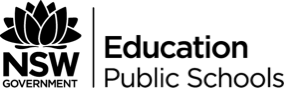 Ladder of change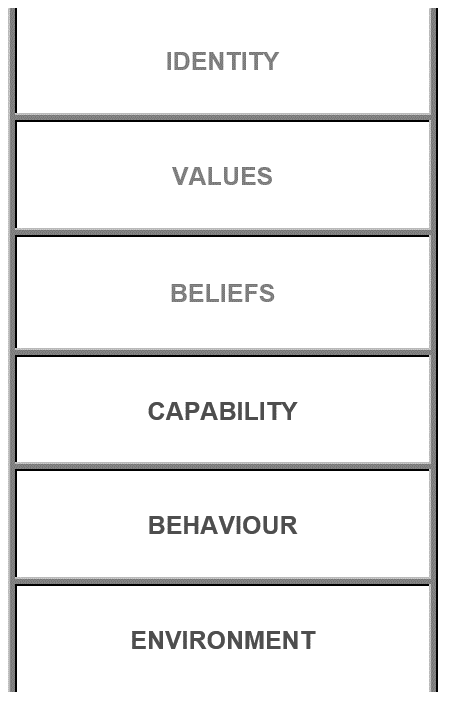 Understanding the ladder components (in descending order)Identity – Who am I?Values and beliefs – Why?Values are deep seated emotional responsesBeliefs are the rules by which we live our life byCapability – How?Behaviour – What?My actions and decisionsEnvironment – Where?The process of identity – features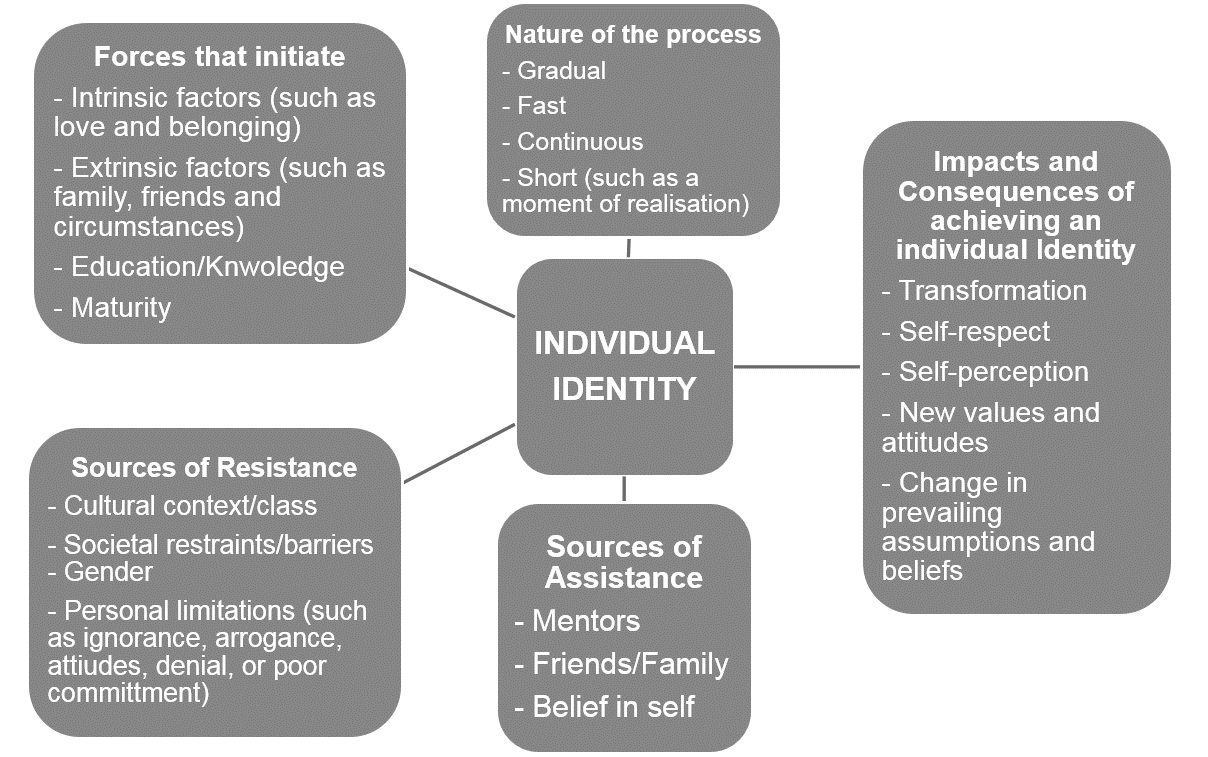 
Task – Analyse the Mean Girls trailer and fill in the diagram below on how Kat’s individual identity is formed.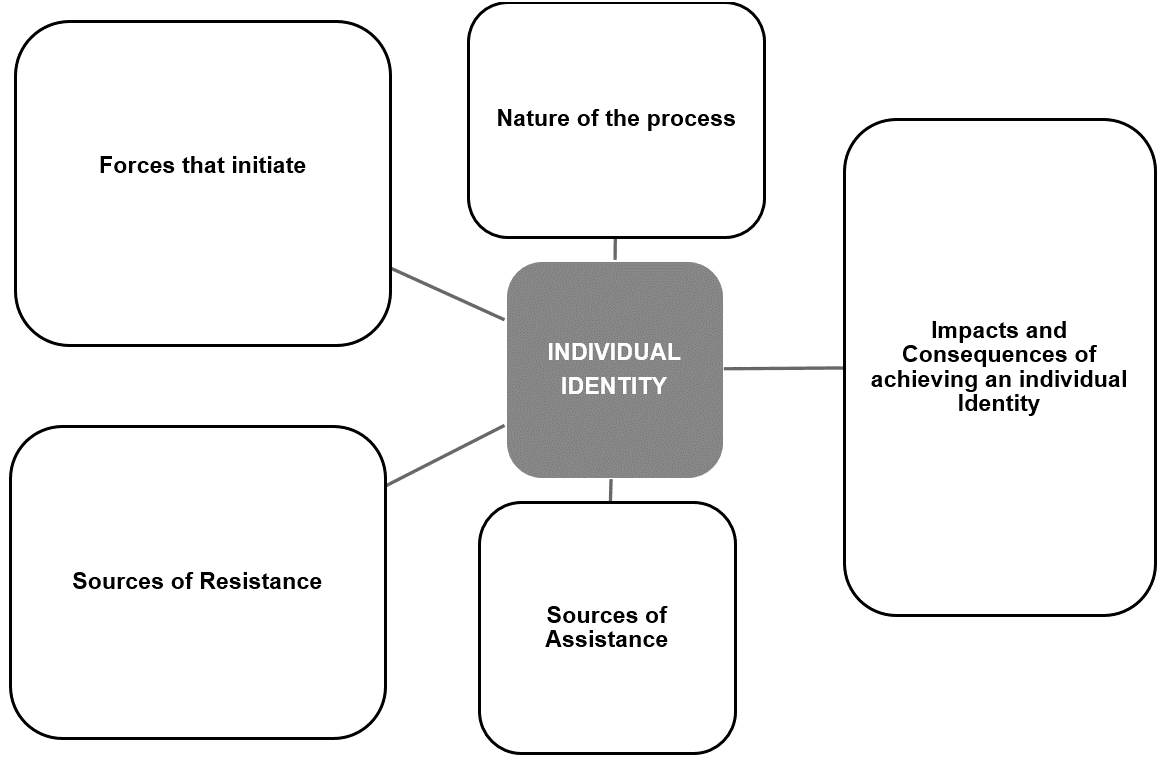 